IRO.271.2.18.2022.MKGZałącznik nr 5 do SWZ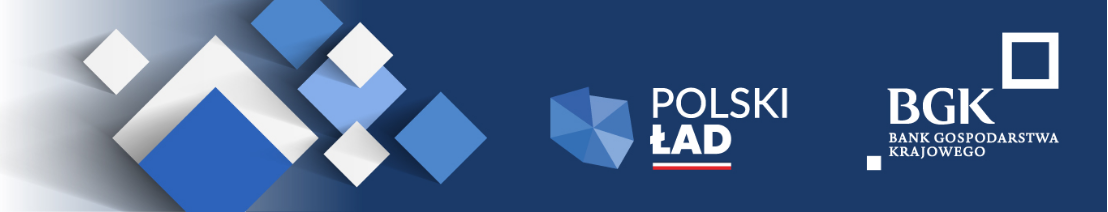 ZAMAWIAJĄCY: Gmina Piekoszówul. Częstochowska 66a26-065 PiekoszówZOBOWIĄZANIE PODMIOTU O KTÓRYM MOWA W ART. 118 USTAWY PZP DO ODDANIA DO DYSPOZYCJI WYKONAWCY NIEZBĘDNYCH ZASOBÓW NA POTRZEBY WYKONANIA ZAMÓWIENIA Ja: ……………………………………………………………………. (imię i nazwisko osoby upoważnionej do reprezentowania podmiotu udostępniającego zasoby), działając w imieniu i na rzecz:………………………………………………………………………………………………………………………………………………(nazwa podmiotu), zobowiązuje się do oddania nw. zasobów na potrzeby wykonania zamówienia: …………………………………………………………………………………… (określenie zasobu) do dyspozycji wykonawcy: ……………………………………………………………………………………………… (nazwa wykonawcy) na potrzeby realizacji zamówienia publicznego pn.: „Budowa i wyposażenie Punktu Selektywnej Zbiórki Odpadów Komunalnych na terenie gminy Piekoszów wraz z zakupem urządzeń komunalnych” w zakresie zadania/zadań nr ………………… (wpisać numer zadania / numery zadań, na które składana jest oferta).Jednocześnie oświadczam, że:udostępniam wykonawcy w/w zasoby w następującym zakresie: ……………………………………………………………………………………………………………………………………………sposób wykorzystania przez wykonawcę udostępnionych zasobów przy wykonywaniu zamówienia będzie następujący: ……………………………………………………………………………………………………………………………………………zakres i okres mojego udziału przy wykonywaniu zamówienia będzie następujący: ……………………………………………………………………………………………………………………………………………W związku z tym, że oddaję do dyspozycji wykonawcy zasoby, dotyczące wyksztalcenia, kwalifikacji i doświadczenia, oświadczam, iż zrealizuję usługi, których wskazane zdolności dotyczą* (wykreślić , jeżeli nie dotyczy takich zasobów).Uwaga: wykonawca składa powyższe oświadczenie wraz z oferta, o ile polega na zasobach ww. podmiotu. ________________________________(miejscowość) (data) ________________________________podpisy osób/osoby wskazanych w dokumencie uprawniającym do występowania w obrocie prawnym lub posiadających pełnomocnictwoPieczęć firmowa wykonawcy